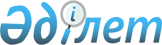 Внесении изменений в решение Кегенского районного маслихата от 28 декабря 2021 года № 22-76 "О бюджете Кегенского района на 2022-2024 годы"Решение Кегенского районного маслихата Алматинской области от 14 декабря 2022 года № 43-142
      Кегенский районный маслихат РЕШИЛ:
      1. Внести следующие изменения в решение Кегенского районного маслихата "О бюджете Кегенского района на 2022-2024 годы" от 28 декабря 2021 года № 22-76 (зарегистрировано в государственном реестре нормативных правовых актов № 26 332):
      пункт 1 указанного постановления изложить в новой редакции:
      1)утвердить бюджет района на 2022-2024 годы согласно приложениям 1, 2 и 3 к настоящему решению соответственно, в том числе на 2022 год в следующих размерах:
      1) доход 8 963 667 тысяч тенге, в том числе:
      налоговые поступления 2 771 576 тыс тысяч тенге;
      неналоговые доходы 8 754 тысяч тенге;
      поступления от продажи основного капитала 8 166 тысяч тенге;
      поступления трансфертов 6 175 171 тысяч тенге, в том числе:
      2) затраты 9 097 587 тысяч тенге;
      3) чистое бюджетное кредитование 198 174 тысяч тенге, в том числе:
      бюджетные кредиты 229 725 тысяч тенге;
      погашение бюджетных кредитов 31 551 тысяч тенге;
      4) сальдо по операциям с финансовыми активами 0 тенге, в том числе:
      приобретение финансовых активов 0 тенге;
      поступления от продажи финансовых активов государства 0 тенге;
      5) дефицит (профицит) бюджета (-)332 094 тысяч тенге;
      6) Финансирование дефицита (использование профицита) бюджета 332 094 тысяч тенге, в том числе:
      поступление займов 229 725 тысяч тенге;
      погашение займов 31 552 тысяч тенге;
      используемые остатки бюджетных средств 133 921 тысяч тенге.
      2. Приложение 1 к настоящему решению изложить в редакции, соответствующей приложению к настоящему решению.
      3. Настоящее решение вводится в действие с 1 января 2022 года Районный бюджет на 2022 год
					© 2012. РГП на ПХВ «Институт законодательства и правовой информации Республики Казахстан» Министерства юстиции Республики Казахстан
				
      Секретарь районного маслихата 

Т. Алимбай
Приложение 1 к решению № 43-142 Кегенского районного маслихата от 14 декабря 2022 года
Категория 
Категория 
Категория 
Категория 
Сумма (тысяч тенге)
Класс 
Класс 
Класс 
Сумма (тысяч тенге)
Подкласс
Подкласс
Сумма (тысяч тенге)
Наименование
Сумма (тысяч тенге)
І. Доходы
8 963 667
1
Налоговые поступления
2 771 576
01
Подоходный налог
2 305 126
1
Корпоративный подоходный налог
2 305 126
04
Hалоги на собственность
442 500
1
Hалоги на имущество
442 500
5
Единый земельный налог
0
05
Внутренние налоги на товары, работы и услуги
21 480
2
Акцизы
3 600
3
Поступления за использование природных и других ресурсов
14 675
4
Сборы за ведение предпринимательской и профессиональной деятельности
3 205
08
Обязательные платежи, взимаемые за совершение юридически значимых действий и (или) выдачу документов уполномоченными на то государственными органами или должностными лицами
2 470
1
Государственная пошлина
2 470
2
Неналоговые поступления
8 754
01
Доходы от государственной собственности
3 323
5
Доходы от аренды имущества, находящегося в государственной собственности
3 288
7
Вознаграждения по кредитам, выданным из государственного бюджета
35
03
Поступления денег от проведения государственных закупок, организуемых государственными учреждениями, финансируемыми из государственного бюджета
29
1
Поступления денег от проведения государственных закупок, организуемых государственными учреждениями, финансируемыми из государственного бюджета
29
04
Штрафы, пени, санкции, взыскания, налагаемые государственными учреждениями, финансируемыми из государственного бюджета, а также содержащимися и финансируемыми из бюджета (сметы расходов) Национального Банка Республики Казахстан
657
1
Штрафы, пени, санкции, взыскания, налагаемые государственными учреждениями, финансируемыми из государственного бюджета, а также содержащимися и финансируемыми из бюджета (сметы расходов) Национального Банка Республики Казахстан, за исключением поступлений от организаций нефтяного сектора и в Фонд компенсации потерпевшим
657
06
Прочие неналоговые поступления
4 745
1
Прочие неналоговые поступления
4 745
3
Поступления от продажи основного капитала
8 166
03
Продажа земли и нематериальных активов
8 166
1
Продажа земли
8 166
4
Поступления трансфертов
6 175 171
02
Трансферты из вышестоящих органов государственного управления
6 175 171
2
Трансферты из областного бюджета
6 175 171
Функциональная группа
Функциональная группа
Функциональная группа
Функциональная группа
Функциональная группа
Сумма (тысяч тенге)
Функциональная подгруппа
Функциональная подгруппа
Функциональная подгруппа
Функциональная подгруппа
Сумма (тысяч тенге)
Администратор бюджетной программы
Администратор бюджетной программы
Администратор бюджетной программы
Сумма (тысяч тенге)
Программа
Программа
Сумма (тысяч тенге)
Наименование
ІІ. Затраты
9 097 587
01
Государственные услуги общего характера
998 491
1
Представительные, исполнительные и другие органы, выполняющие общие функции государственного управления
492 294
112
Аппарат маслихата района (города областного значения)
99 230
001
Услуги по обеспечению деятельности маслихата района (города областного значения)
68 823
003
Капитальные расходы государственного органа 
30 407
122
Аппарат акима района (города областного значения)
393 064
001
Услуги по обеспечению деятельности акима района (города областного значения)
262 774
003
Капитальные расходы государственного органа
130 200
113
Целевые текущие трансферты нижестоящим бюджетам
90
2
Финансовая деятельность
2 932
459
Отдел экономики и финансов района (города областного значения)
2 932
003
Проведение оценки имущества в целях налогообложения
628
010
Приватизация, управление коммунальным имуществом, постприватизационная деятельность и регулирование споров, связанных с этим
2 304
9
Прочие государственные услуги общего характера
503 265
459
Отдел экономики и финансов района (города областного значения)
181 574
001
Услуги по реализации государственной политики в области формирования и развития экономической политики, государственного планирования, исполнения бюджета и управления коммунальной собственностью района (города областного значения)
65 613
015
Капитальные расходы государственного органа
3 054
113
Целевые текущие трансферты нижестоящим бюджетам
112 907
492
Отдел жилищно-коммунального хозяйства, пассажирского транспорта, автомобильных дорог и жилищной инспекции района (города областного значения)
321 691
001
Услуги по реализации государственной политики на местном уровне в области жилищно-коммунального хозяйства, пассажирского транспорта, автомобильных дорог и жилищной инспекции 
46 028
013
Капитальные расходы государственного органа 
800
113
Целевые текущие трансферты нижестоящим бюджетам
274 863
02
Оборона
92 476
1
Военные нужды
16 455
122
Аппарат акима района (города областного значения)
16 455
005
Мероприятия в рамках исполнения всеобщей воинской обязанности
16 455
2
Организация работы по чрезвычайным ситуациям
76 021
122
Аппарат акима района (города областного значения)
76 021
006
Предупреждение и ликвидация чрезвычайных ситуаций масштаба района (города областного значения)
69 084
007
Мероприятия по профилактике и тушению степных пожаров районного (городского) масштаба, а также пожаров в населенных пунктах, в которых не созданы органы государственной противопожарной службы
6 937
03
Общественный порядок, безопасность, правовая, судебная, уголовно-исполнительная деятельность
3 694
9
Прочие услуги в области общественного порядка и безопасности
3 694
492
Отдел жилищно-коммунального хозяйства, пассажирского транспорта, автомобильных дорог и жилищной инспекции района (города областного значения)
3 694
021
Обеспечение безопасности дорожного движения в населенных пунктах
3 694
06
Социальная помощь и социальное обеспечение
645 286
1
Социальное обеспечение
73 018
451
Отдел занятости и социальных программ района (города областного значения)
73 018
005
Государственная адресная социальная помощь
73 018
2
Социальная помощь
517 823
451
Отдел занятости и социальных программ района (города областного значения)
517 823
002
Программа занятости
274 878
004
Оказание социальной помощи на приобретение топлива специалистам здравоохранения, образования, социального обеспечения, культуры, спорта и ветеринарии в сельской местности в соответствии с законодательством Республики Казахстан
27 970
006
Оказание жилищной помощи
3 387
007
Социальная помощь отдельным категориям нуждающихся граждан по решениям местных представительных органов
8 044
010
Материальное обеспечение детей-инвалидов, воспитывающихся и обучающихся на дому
1 471
014
Оказание социальной помощи нуждающимся гражданам на дому
75 568
017
Обеспечение нуждающихся инвалидов обязательными гигиеническими средствами и предоставление услуг специалистами жестового языка, индивидуальными помощниками в соответствии с индивидуальной программой реабилитации инвалида
25 967
023
Обеспечение деятельности центров занятости населения
100 538
9
Прочие услуги в области социальной помощи и социального обеспечения
54 445
451
Отдел занятости и социальных программ района (города областного значения)
52 945
001
Услуги по реализации государственной политики на местном уровне в области обеспечения занятости и реализации социальных программ для населения
45 720
011
Оплата услуг по зачислению, выплате и доставке пособий и других социальных выплат
381
050
Обеспечение прав и улучшение качества жизни инвалидов в Республике Казахстан
6 844
492
Отдел жилищно-коммунального хозяйства, пассажирского транспорта, автомобильных дорог и жилищной инспекции района (города областного значения)
1 500
094
Предоставление жилищных сертификатов как социальная помощь
1 500
07
Жилищно-коммунальное хозяйство
1 459 123
1
Жилищное хозяйство
379 882
472
Отдел строительства, архитектуры и градостроительства района (города областного значения)
363 282
003
Проектирование и (или) строительство, реконструкция жилья коммунального жилищного фонда
225 824
004
Проектирование, развитие и (или) обустройство инженерно-коммуникационной инфраструктуры
137 458
492
Отдел жилищно-коммунального хозяйства, пассажирского транспорта, автомобильных дорог и жилищной инспекции района (города областного значения)
16 600
033
Проектирование, развитие и (или) обустройство инженерно-коммуникационной инфраструктуры
16 600
2
Коммунальное хозяйство
1 064 753
472
Отдел строительства, архитектуры и градостроительства района (города областного значения)
1 064 753
467
005
Развитие коммунального хозяйства
332 636
492
Отдел жилищно-коммунального хозяйства, пассажирского транспорта, автомобильных дорог и жилищной инспекции района (города областного значения)
732 117
012
Функционирование системы водоснабжения и водоотведения
58 403
058
Развитие системы водоснабжения и водоотведения в сельских населенных пунктах
673 714
3
Благоустройство населенных пунктов
14 488
4949221
Отдел жилищно-коммунального хозяйства, пассажирского транспорта, автомобильных дорог и жилищной инспекции района (города областного значения)
14 488
492492
016
Обеспечение санитарии населенных пунктов
0
018
Благоустройство и озеленение населенных пунктов
14 488
08
Культура, спорт, туризм и информационное пространство
490 700
1
Деятельность в области культуры
310 037
472
Отдел строительства, архитектуры и градостроительства района (города областного значения)
25 926
467
011
Развитие объектов культуры
25 926
819
Отдел внутренней политики, культуры, развития языков и спорта района (города областного значения)
284 111
009
Поддержка культурно-досуговой работы 
284 111
2
Спорт
45 943
819
Отдел внутренней политики, культуры, развития языков и спорта района (города областного значения)
45 943
014
Услуги по реализации государственной политики на местном уровне в сфере физической культуры и спорта
41 843
015
Подготовка и участие членов сборных команд района (города областного значения) по различным видам спорта на областных спортивных соревнованиях
4 100
3
Информационное пространство
98 838
819
Отдел внутренней политики, культуры, развития языков и спорта района (города областного значения)
98 838
007
Функционирование районных (городских) библиотек
79 571
008
Развитие государственного языка и других языков народа Казахстана
1 136
005
Услуги по проведению государственной информационной политики
18 131
9
Прочие услуги по организации культуры, спорта, туризма и информационного пространства
35 882
819
Отдел внутренней политики, культуры, развития языков и спорта района (города областного значения)
35 882
001
Услуги по реализации государственной политики на местном уровне в области внутренней политики, культуры, развития языков и спорта
33 782
003
Капитальные расходы государственного органа
2 100
10
Сельское, водное, лесное, рыбное хозяйство, особо охраняемые природные территории, охрана окружающей среды и животного мира, земельные отношения
119 934
1
Сельское хозяйство
48 435
477
Отдел сельского хозяйства и земельных отношений района (города областного значения) 
48 435
001
Услуги по реализации государственной политики на местном уровне в сфере сельского хозяйства и земельных отношений
46 435
003
Капитальные расходы государственного органа 
2 000
6
Земельные отношения
23 850
477
Отдел сельского хозяйства и земельных отношений района (города областного значения) 
23 850
011
Землеустройство, проводимое при установлении границ районов, городов областного значения, районного значения, сельских округов, поселков, сел
23 850
9
Прочие услуги в области сельского, водного, лесного, рыбного хозяйства, охраны окружающей среды и земельных отношений
47 649
459
Отдел экономики и финансов района (города областного значения)
47 649
099
Реализация мер по оказанию социальной поддержки специалистов
47 649
11
Промышленность, архитектурная, градостроительная и строительная деятельность
30 321
2
Архитектурная, градостроительная и строительная деятельность
30 321
472
Отдел строительства, архитектуры и градостроительства района (города областного значения)
30 321
001
Услуги по реализации государственной политики в области строительства, архитектуры и градостроительства на местном уровне
29 121
015
Капитальные затраты государственного органа
1 200
12
Транспорт и коммуникации
966 695
1
Автомобильный транспорт
966 695
492
Отдел жилищно-коммунального хозяйства, пассажирского транспорта, автомобильных дорог и жилищной инспекции района (города областного значения)
955 995
023
Автомобильных дорог районного значения и улиц населенных пунктов
10700
045
Капитальный и средний ремонт автомобильных дорог районного значения и улиц населенных пунктов
955 995
13
Прочие
334 138
3
Поддержка предпринимательской деятельности и защита конкуренции
22 506
469
Отдел предпринимательства района (города областного значения)
22 506
001
Услуги по реализации государственной политики на местном уровне в области развития предпринимательства
21 877
004
Капитальные расходы государственного органа
629
9
Прочие
311 632
459
Отдел экономики и финансов района (города областного значения)
11 632
012
Резерв местного исполнительного органа района (города областного значения) 
11 632
472
Отдел строительства, архитектуры и градостроительства района (города областного значения)
300 000
079
Реализация мероприятий по социальной и инженерной инфраструктуре в сельских населенных пунктах в рамках проекта "Ауыл-Ел бесігі"
300 000
492
Отдел жилищно-коммунального хозяйства, пассажирского транспорта, автомобильных дорог и жилищной инспекции района (города областного значения)
0
077
Реализация мероприятий по социальной и инженерной инфраструктуре в сельских населенных пунктах в рамках проекта "Ауыл-Ел бесігі"
0
14
Обслуживание долга
94 658
1
Обслуживание долга
94 658
459
Отдел экономики и финансов района (города областного значения)
94 658
021
Обслуживание долга местных исполнительных органов по выплате вознаграждений и иных платежей по займам из областного бюджета
94 658
15
Трансферты
3 862 071
1
Трансферты
3 862 071
459
Отдел экономики и финансов района (города областного значения)
3 862 071
006
Возврат неиспользованных (недоиспользованных) целевых трансфертов
7 581
024
Целевые текущие трансферты из нижестоящего бюджета на компенсацию потерь вышестоящего бюджета в связи с изменением законодательства
3 569 111
038
Субвенции
279 628
054
Возврат сумм неиспользованных (недоиспользованных) целевых трансфертов, выделенных из республиканского бюджета за счет целевого трансферта из Национального фонда Республики Казахстан
5 751
ІІІ. Чистое бюджетное кредитование
229 725
 Бюджетные кредиты
229 725
10
Сельское, водное, лесное, рыбное хозяйство, особо охраняемые природные территории, охрана окружающей среды и животного мира, земельные отношения
229 725
9
Прочие услуги в области сельского, водного, лесного, рыбного хозяйства, охраны окружающей среды и земельных отношений
229 725
459
Отдел экономики и финансов района (города областного значения)
229 725
018
Бюджетные кредиты для реализации мер социальной поддержки специалистов
229 725
Категория 
Категория 
Категория 
Категория 
Сумма (тысяч тенге)
Класс 
Класс 
Класс 
Сумма (тысяч тенге)
Подкласс
Подкласс
Сумма (тысяч тенге)
Наименование
Сумма (тысяч тенге)
Погашение бюджетных кредитов
31 551
5
Погашение бюджетных кредитов
31 551
01
Погашение бюджетных кредитов
31 551
1
Погашение бюджетных кредитов, выданных из государственного бюджета
31 551
Категория
Категория
Категория
Категория
Сумма 
(тысяч тенге)
Класс
Класс
Класс
Сумма 
(тысяч тенге)
Подкласс
Подкласс
Сумма 
(тысяч тенге)
Наименование
Сумма 
(тысяч тенге)
V. Дефицит (профицит) бюджета
-332 094
VI. Финансирование дефицита (использование профицита) бюджета
332 094
7
Поступления займов
229 725
01
Внутренние государственные займы
229 725
2
Договоры займа
229 725
8
Используемые остатки бюджетных средств
133 921
01
Остатки бюджетных средств
133 921
1
Свободные остатки бюджетных средств
133 921
Функциональная группа
Функциональная группа
Функциональная группа
Функциональная группа
Функциональная группа
Сумма (тысяч тенге)
Функциональная подгруппа
Функциональная подгруппа
Функциональная подгруппа
Функциональная подгруппа
Сумма (тысяч тенге)
Администратор бюджетной программы
Администратор бюджетной программы
Администратор бюджетной программы
Сумма (тысяч тенге)
Программа
Программа
Сумма (тысяч тенге)
Наименование
Сумма (тысяч тенге)
16
Погашение займов
31 552
1
Погашение займов
31 552
459
Отдел экономики и финансов района (города областного значения)
31 552
005
Погашение долга местного исполнительного органа перед вышестоящим бюджетом
31 551
022
Возврат неиспользованных бюджетных кредитов, выданных из местного бюджета
1